The Nativity of the Holy VirginRUSSIAN ORTHODOX GREEK CATHOLIC CHURCH1220 CRANE STREETMENLO PARK,  CALIFORNIA 94025(650)  326-5622 tserkov.org 19–е Воскресенье После Троицы – Память Свв. Отцев Седьмого Вселенского Собора  – Глас 2Тропари и Кондаки после Малого Входа:Тропарь Воскресный Глас 2:Егда́ снизше́л еси́ к сме́рти, Животе́ Безсме́ртный, / тогда́ а́д умертви́л еси́ блиста́нием Божества́: / егда́ же и уме́ршия от преиспо́дних воскреси́л еси́, / вся́ си́лы небе́сныя взыва́ху: / Жизнода́вче, Христе́ Бо́же на́ш, сла́ва Тебе́.Тропарь Храма Глас 4:Рождество Твое, Богородице Дево,/ радость возвести всей вселенней:/ из Тебе бо возсия Солнце Правды, Христос Бог наш,/ и, разрушив клятву, даде благословение,// и, упразднив смерть, дарова нам живот вечный.Тропарь Свв. Отцев Глас 8:Препрославлен еси, Христе Боже наш,/ светила на земли отцы наши основавый/ и теми ко истинней вере вся ны наставивый,/ Многоблагоутробне, слава Тебе.Кондак Воскресный Глас 2:Воскре́сл еси́ от гро́ба, Всеси́льне Спа́се, / и а́д ви́дев чу́до, ужасе́ся, / и ме́ртвии воста́ша; / тва́рь же ви́дящи сра́дуется Тебе́, / и Ада́м свесели́тся, / и ми́р, Спа́се мо́й, воспева́ет Тя́ при́сно.Кондак Свв. Отцев Глас 6:Иже из Отцы возсияв, Сын неизреченно/ из Жены родися сугуб естеством,/ Егоже видяще, не отметаемся зрака изображения,/ но, сие благочестно начертающе,/ почитаем верно./ И сего ради истинную веру Церковь держащи,/ лобызает икону вочеловечения Христова.Кондак Храма Глас 4:Иоаким и Анна поношения безчадства/ и Адам и Ева от тли смертныя свободистася, Пречистая,/ во святем рождестве Твоем./ То празднуют и людие Твои,/ вины прегрешений избавльшеся,/ внегда звати Ти:// неплоды раждает Богородицу и Питательницу Жизни нашея.Второе Послание к Коринфянам (11:31-12:9):31Бог и Отец Господа нашего Иисуса Христа, благословенный во веки, знает, что я не лгу. 32В Дамаске областной правитель царя Ареты стерег город Дамаск, чтобы схватить меня; и я в корзине был спущен из окна по стене и избежал его рук. 1Не полезно хвалиться мне, ибо я приду к видениям и откровениям Господним. 2Знаю человека во Христе, который назад тому четырнадцать лет (в теле ли - не знаю, вне ли тела - не знаю: Бог знает) восхищен был до третьего неба. 3И знаю о таком человеке (только не знаю - в теле, или вне тела: Бог знает), 4что он был восхищен в рай и слышал неизреченные слова, которых человеку нельзя пересказать. 5Таким человеком могу хвалиться; собою же не похвалюсь, разве только немощами моими. 6Впрочем, если захочу хвалиться, не буду неразумен, потому что скажу истину; но я удерживаюсь, чтобы кто не подумал о мне более, нежели сколько во мне видит или слышит от меня. 7И чтобы я не превозносился чрезвычайностью откровений, дано мне жало в плоть, ангел сатаны, удручать меня, чтобы я не превозносился. 8Трижды молил я Господа о том, чтобы удалил его от меня. 9Но Господь сказал мне: "довольно для тебя благодати Моей, ибо сила Моя совершается в немощи". И потому я гораздо охотнее буду хвалиться своими немощами, чтобы обитала во мне сила Христова.Послание к Евреям (13:7-16) (Отцев):7Поминайте наставников ваших, которые проповедовали вам слово Божие, и, взирая на кончину их жизни, подражайте вере их. 8Иисус Христос вчера и сегодня и во веки Тот же. 9Учениями различными и чуждыми не увлекайтесь; ибо хорошо благодатью укреплять сердца, а не яствами, от которых не получили пользы занимающиеся ими. 10Мы имеем жертвенник, от которого не имеют права питаться служащие скинии. 11Так как тела животных, которых кровь для очищения греха вносится первосвященником во святилище, сжигаются вне стана,- 12то и Иисус, дабы освятить людей Кровию Своею, пострадал вне врат. 13Итак выйдем к Нему за стан, нося Его поругание; 14ибо не имеем здесь постоянного града, но ищем будущего. 15Итак будем через Него непрестанно приносить Богу жертву хвалы, то есть плод уст, прославляющих имя Его. 16Не забывайте также благотворения и общительности, ибо таковые жертвы благоугодны Богу.Евангелие От Луки (7:11-16):11После сего Иисус пошел в город, называемый Наин; и с Ним шли многие из учеников Его и множество народа. 12Когда же Он приблизился к городским воротам, тут выносили умершего, единственного сына у матери, а она была вдова; и много народа шло с нею из города. 13Увидев ее, Господь сжалился над нею и сказал ей: не плачь. 14И, подойдя, прикоснулся к одру; несшие остановились, и Он сказал: юноша! тебе говорю, встань! 15Мертвый, поднявшись, сел и стал говорить; и отдал его Иисус матери его. 16И всех объял страх, и славили Бога, говоря: великий пророк восстал между нами, и Бог посетил народ Свой.Евангелие От Иоанна (17:1-13) (Отцев):1После сих слов Иисус возвел очи Свои на небо и сказал: Отче! пришел час, прославь Сына Твоего, да и Сын Твой прославит Тебя,2так как Ты дал Ему власть над всякою плотью, да всему, что Ты дал Ему, даст Он жизнь вечную. 3Сия же есть жизнь вечная, да знают Тебя, единого истинного Бога, и посланного Тобою Иисуса Христа. 4Я прославил Тебя на земле, совершил дело, которое Ты поручил Мне исполнить. 5И ныне прославь Меня Ты, Отче, у Тебя Самого славою, которую Я имел у Тебя прежде бытия мира. 6Я открыл имя Твое человекам, которых Ты дал Мне от мира; они были Твои, и Ты дал их Мне, и они сохранили слово Твое. 7Ныне уразумели они, что все, что Ты дал Мне, от Тебя есть, 8ибо слова, которые Ты дал Мне, Я передал им, и они приняли, и уразумели истинно, что Я исшел от Тебя, и уверовали, что Ты послал Меня. 9Я о них молю: не о всем мире молю, но о тех, которых Ты дал Мне, потому что они Твои. 10И все Мое Твое, и Твое Мое; и Я прославился в них. 11Я уже не в мире, но они в мире, а Я к Тебе иду. Отче Святый! соблюди их во имя Твое, тех, которых Ты Мне дал, чтобы они были едино, как и Мы. 12Когда Я был с ними в мире, Я соблюдал их во имя Твое; тех, которых Ты дал Мне, Я сохранил, и никто из них не погиб, кроме сына погибели, да сбудется Писание. 13Ныне же к Тебе иду, и сие говорю в мире, чтобы они имели в себе радость Мою совершенную.Слово от Свт. Феофана Затворника: Видит Господь мать плачущую о смерти сына и милосердует о ней; в другой раз позван был на брак, и сорадовался семейной радости. Этим показал Он, что разделять обычные житейские радости и печали не противно духу Его. Так и делают христиане истинные, благоговейные, со страхом провождающие жизнь свою. Однако, они различают в житейском быту порядки от порядков; ибо в них много вошло такого, на чем не может быть Божия благоволения. Есть обычаи, вызванные страстями и придуманные в удовлетворение их; другими питается одна суетность. В ком есть дух Христов, тот сумеет различить хорошее от дурного: одного он держится, а другое отвергает. Кто делает это со страхом Божиим, того не чуждаются другие, хоть он и не поступает подобно им, ибо он действует всегда в духе любви и снисхождения к немощам братий своих. Только дух ревности меру преходящий колет глаза и производит разлад и разделение. Такой дух никак не может удержаться, чтоб не поучить и не обличить. А тот заботится лишь о том, чтобы себя и семью свою учредить по христиански; в дела же других вмешиваться не считает позволительным, говоря в себе: "кто меня поставил судьею"? Такою тихостью он располагает к себе всех и внушает уважение к тем порядкам, которых держится. Всеуказчик же и себя делает нелюбимым и на добрые порядки, которых держится, наводит неодобрение. Смирение в таких случаях нужно, христианское смирение. Оно источник христианского благоразумия, умеющего хорошо поступать в данных случаях.Объявления:Все приглашены на обед после службы. О. Андрей вернётся из отпуска 28 октября. Здесь будет обычное выходное расписание с занятием закона божьего в воскресенье 30 октября.Помолитесь, пожалуйста, за рабов божиих: Архиепископ ВЕНИАМИН, Протоиерей Антоний, Матушка Иоанна, Нина, Елизавета Матвеевна, Михаил (Синкевич), Ираида (Лак), Анисия (Князик), Филипп, Галина, Георгий (Воронин), Екатерина, Фома (Данлоп). За Усопших: Семьён. За Путешествующих: Николь (Джоши); Капитолина. За тех в опасности в Украине: Солдаты Алексей, Александр, Андрей, и Артемий; Надежда, Александр, Лидия, Любовь, Наталья, Александр, Оксана, Мария, Валерий, Николай, Александра, Евгения, Наталья, Галина, Ольга, Павел, Татьяна, Евгений, Димитрий, Светлана, Людмила, Валерий, Надежда, Александр, Юлия, Максим, Ольга, Василий, Анна, Алексей, Любовь, Валентин, Любовь, Анатолий, Евгений, Ксения, Алексей, Екатерина, Артемий, Виктория, Младенец Ярослав, Дмитрий, Иоанна, Вячеслав, Игорь, Евгения, Фотинья, Тамара, Нина, Валентина, Александр, Любовь, Вячеслав, Вячеслав, Екатерина, Жанна, Андрей, Игорь, Виктор.НЕ ПРОПУСТИТЕвозможность поддержать наш приход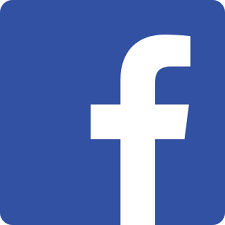 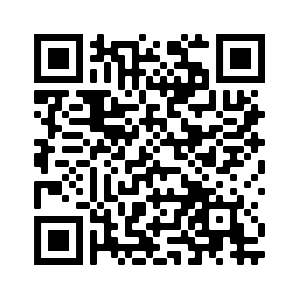 Ставьте лайки на Facebook! @Nativityoftheholyvirginorthodoxchurchmenlopark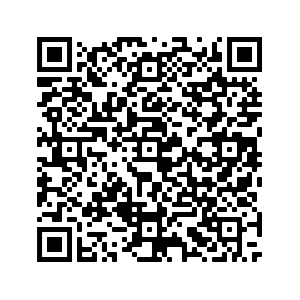 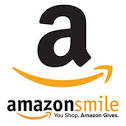 Поддержите нас с помощью Amazon Smile: ищите“The Nativity Of The Holy Virgin Russian Orthodox Greek Catholic Church”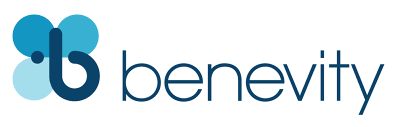 Ваша компания УДВОИТ каждое пожертвование при использовании Benevity!19th Week After Pentecost –– Holy Fathers of the 7th Ecumenical Council –– Tone 2Tone 2 Troparion  (Resurrection)When Thou didst descend unto death, O Life Immortal, then didst Thou slay Hades with the lightning of Thy Divinity. And when Thou didst also raise the dead out of the nethermost depths, all the Hosts of Heavens cried out: O Lifegiver, Christ our God, glory be to Thee.Tone 4  Troparion  (Parish)Your Nativity, O Virgin, / has proclaimed joy to the whole universe! / The Sun of Righteousness, Christ our God, / has shone from You, O Theotokos! / By annulling the curse, / He bestowed a blessing. / By destroying death, He has granted us eternal Life.Troparion — Tone 8 (Fathers)Most glorious are You, O Christ our God! / You have established the Holy Fathers as lights on the earth! / Through them you have guided us to the true faith! / O greatly Compassionate One, glory to You!Tone 2 Kontakion  (Resurrection)Thou didst arise from the tomb, O omnipotent Savior, and Hades was terrified on beholding the wonder; and the dead arose, and creation at the sight thereof rejoiceth with Thee. And Adam also is joyful, and world, O my Savior, praiseth Thee for ever.Kontakion — Tone 6 (Fathers)The Son who shone forth from the Father / was ineffably born, two-fold in nature, of a woman. / Having beheld Him, we do not deny the image of His form, / but depict it piously and revere it faithfully. / Thus, keeping the True Faith, / the Church venerates the icon of Christ Incarnate.Tone 4   Kontakion (Parish)By Your Nativity, O Most Pure Virgin, / Joachim and Anna are freed from barrenness; / Adam and Eve, from the corruption of death. / And we, your people, freed from the guilt of sin, celebrate and sing to you: / The barren woman gives birth to the Theotokos, the nourisher of our life!2 Corinthians 11:31-12:9 (Epistle)31 The God and Father of our Lord Jesus Christ, who is blessed forever, knows that I am not lying. 32 In Damascus the governor, under Aretas the king, was guarding the city of the Damascenes with a garrison, desiring to arrest me; 33 but I was let down in a basket through a window in the wall, and escaped from his hands. 1 It is doubtless not profitable for me to boast. I will come to visions and revelations of the Lord: 2 I know a man in Christ who fourteen years ago – whether in the body I do not know, or whether out of the body I do not know, God knows – such a one was caught up to the third heaven. 3 And I know such a man – whether in the body or out of the body I do not know, God knows –  4 how he was caught up into Paradise and heard inexpressible words, which it is not lawful for a man to utter. 5 Of such a one I will boast; yet of myself I will not boast, except in my infirmities. 6 For though I might desire to boast, I will not be a fool; for I will speak the truth. But I refrain, lest anyone should think of me above what he sees me to be or hears from me. 7 And lest I should be exalted above measure by the abundance of the revelations, a thorn in the flesh was given to me, a messenger of Satan to buffet me, lest I be exalted above measure. 8 Concerning this thing I pleaded with the Lord three times that it might depart from me. 9 And He said to me, “My grace is sufficient for you, for My strength is made perfect in weakness.” Therefore most gladly I will rather boast in my infirmities, that the power of Christ may rest upon me.Hebrews 13:7-16 (Epistle, Fathers)7 Remember those who rule over you, who have spoken the word of God to you, whose faith follow, considering the outcome of their conduct. 8 Jesus Christ is the same yesterday, today, and forever. 9 Do not be carried about with various and strange doctrines. For it is good that the heart be established by grace, not with foods which have not profited those who have been occupied with them. 10 We have an altar from which those who serve the tabernacle have no right to eat. 11 For the bodies of those animals, whose blood is brought into the sanctuary by the high priest for sin, are burned outside the camp. 12 Therefore Jesus also, that He might sanctify the people with His own blood, suffered outside the gate. 13 Therefore let us go forth to Him, outside the camp, bearing His reproach. 14 For here we have no continuing city, but we seek the one to come. 15 Therefore by Him let us continually offer the sacrifice of praise to God, that is, the fruit of our lips, giving thanks to His name. 16 But do not forget to do good and to share, for with such sacrifices God is well pleased.Luke 7:11-16 (Gospel)11 Now it happened, the day after, that He went into a city called Nain; and many of His disciples went with Him, and a large crowd. 12 And when He came near the gate of the city, behold, a dead man was being carried out, the only son of his mother; and she was a widow. And a large crowd from the city was with her. 13 When the Lord saw her, He had compassion on her and said to her, “Do not weep.” 14 Then He came and touched the open coffin, and those who carried him stood still. And He said, “Young man, I say to you, arise.” 15 So he who was dead sat up and began to speak. And He presented him to his mother. 16 Then fear came upon all, and they glorified God, saying, “A great prophet has risen up among us”; and, “God has visited His people.”John 17:1-13 (Gospel, Fathers)1 Jesus spoke these words, lifted up His eyes to heaven, and said: “Father, the hour has come. Glorify Your Son, that Your Son also may glorify You, 2 as You have given Him authority over all flesh, that He should give eternal life to as many as You have given Him. 3 And this is eternal life, that they may know You, the only true God, and Jesus Christ whom You have sent. 4 I have glorified You on the earth. I have finished the work which You have given Me to do. 5 And now, O Father, glorify Me together with Yourself, with the glory which I had with You before the world was. 6 I have manifested Your name to the men whom You have given Me out of the world. They were Yours, You gave them to Me, and they have kept Your word. 7 Now they have known that all things which You have given Me are from You. 8 For I have given to them the words which You have given Me; and they have received them, and have known surely that I came forth from You; and they have believed that You sent Me. 9 I pray for them. I do not pray for the world but for those whom You have given Me, for they are Yours. 10 And all Mine are Yours, and Yours are Mine, and I am glorified in them. 11 Now I am no longer in the world, but these are in the world, and I come to You. Holy Father, keep through Your name those whom You have given Me, that they may be one as We are. 12 While I was with them in the world, I kept them in Your name. Those whom You gave Me I have kept; and none of them is lost except the son of perdition, that the Scripture might be fulfilled. 13 But now I come to You, and these things I speak in the world, that they may have My joy fulfilled in themselves.On the Fathers of the 7th Ecumenical Council – from OCA.org:. Today the Church remembers the 350 holy Fathers of the Seventh Ecumenical Council under the holy Patriarch Tarasius (February 25).The Synod of 787, the second to meet at Nicea, refuted the Iconoclast heresy during the reign of Empress Irene and her son Constantine VI.The Council decreed that the veneration of icons was not idolatry (Exodus 20:4-5), because the honor shown to them is not directed to the wood or paint, but passes to the prototype (the person depicted). It also upheld the possibility of depicting Christ, Who became man and took flesh at His Incarnation. The Father, on the other hand, cannot be represented in His eternal nature, because “no man has seen God at any time” (John 1:18).In Greek practice, the holy God-bearing Fathers of the Seventh Ecumenical Council are commemorated on October 11 (if it is a Sunday), or on the Sunday which follows October 11. According to the Slavic menaion, however, if the eleventh falls on Monday, Tuesday, or Wednesday, the service is moved to the preceding Sunday.Announcements:All are invited to coffee hour in the church hall after the service. Fr Andrew will return from vacation October 28th. We will have our usual weekend schedule with Church School on Sunday the 30th.Please pray for the servants of God: Archbishop BENJAMIN, Archpriest Anthony, Matushka Ioanna, Nina, Elizaveta Matfeevna, Michael (Sinkewitsch), Eroeda (Luck), Anisia (Knyazik), Zoya, Philip, Galina, George (Voronin), Jekaterina, Thomas (Dunlop). For the Reposed: Simeon. For Those Traveling: Nicole (Joshi); Kapitolina. For Those in Ukraine: Soldiers Alexei, Alexander, Andrei, Artem; Nadezhda, Alexander, Lidia, Lubov, Natalia, Alexander, Oksana, Maria, Valery, Nikolai, Alexandra, Eugenia, Natalia, Galina, Olga, Paul, Tatiana, Eugene, Dimitry, Svetlana, Ludmila, Valery, Nadezhda, Alexander, Julia, Maxim, Olga, Vasily, Anna, Alexei, Lubov, Valentin, Lubov, Anatoly, Eugene, Ksenia, Alexei, Ekaterina, Artem, Victoria, the child Yaroslav, Dmitry, Ioanna, Vyacheslav, Igor, Eugenia, Photini, Tamara, Nina, Valentina, Alexander, Lubov, Vyacheslav, Vyacheslav, Katerina, Zhanna, Andrei, Igor, Victor.STAY CONNECTEDsupport our parishLike us on Facebook! @NativityoftheholyvirginorthodoxchurchmenloparkSupport us by using Amazon Smile: search“The Nativity Of The Holy Virgin Russian Orthodox Greek Catholic Church”DOUBLE the impact of your donation through workplace donation matching with Benevity!